PIEGĀDES LĪGUMSpar mēbeļu izgatavošanu Daugavpils pilsētas izglītības iestādēm 1.daļāDaugavpilī,                                                                                     2015.gada 12.augustāDaugavpils pilsētas 4.speciālā pirmsskolas izglītības iestāde, nodokļu maksātāja struktūrvienības reģistrācijas numurs 90009751563, juridiskā adrese Podnieku iela 1, Daugavpils, LV-5401, vadītājas Jekaterinas Jankovskas personā, kura rīkojas uz nolikuma pamata, (turpmāk – Pasūtītājs), no vienas puses, un SIA “IP PRO”, reģistrācijas numurs 51503062221, juridiskā adrese Nometņu iela 116B, Daugavpils, valdes locekles Zanes Ļeščukas personā, kura rīkojas uz Statūtu pamata ar tiesībām pārstāvēt kapitālsabiedrību atsevišķi, (turpmāk – Piegādātājs), no otras puses, abas kopā/atsevišķi turpmāk Puses/Puse, pastāvot pilnīgai vienprātībai, bez viltus, maldiem un spaidiem, ņemot vērā Daugavpils pilsētas domes Iepirkumu komisijas 2015.gada 11.augusta lēmumu iepirkumā „Mēbeļu izgatavošana Daugavpils pilsētas izglītības iestādēm”, DPD 2015/76,  noslēdza šāda satura līgumu:I. Līguma priekšmetsPasūtītājs uzdod, bet Piegādātājs apņemas izgatavot, piegādāt un uzstādīt mēbeles (turpmāk – mēbeles) Daugavpils pilsētas 4.speciālā pirmsskolas izglītības iestāde atbilstoši Piegādātāja konkursam iesniegtajam tehniskajai specifikācijai (1.pielikums), mēbeļu skicēm (3.pielikums) un tehniskajam piedāvājumam (2.pielikums), kas ir šī Līguma neatņemamas sastāvdaļas (turpmāk arī Pasūtījums).Piegādātājs piegādā un uzstāda mēbeles pēc adreses: Podnieku iela 1, Daugavpils.Piegādātājs apņemas izpildīt Pasūtījumu 45 dienu laikā pēc līguma spēkā stāšanās dienas.II. Piegādātāja pienākumiIzgatavot, piegādāt un uzstādīt mēbeles saskaņā ar Līgumu un pēc mēbeļu uzstādīšanas iesniegt Pasūtītājam parakstīšanai Pasūtījuma nodošanas –  pieņemšanas aktu un apmaksas dokumentus. Piegādāt mēbeles atbilstoši Līguma pielikumā norādītajam apjomam, kvalitātes prasībām, aprakstam un skicēm.Piegādāt un uzstādīt mēbeles Līguma 2.punktā noteiktajā adresē. Transportēšanas un glabāšanas laikā mēbelēm jābūt iepakotām, lai tās pasargātu no vizuālo defektu rašanās.Saskaņot mēbeļu piegādes un uzstādīšanas laikus ar Līgumā norādīto Pasūtītāja atbildīgo personu ne vēlāk kā divas darba dienas pirms mēbeļu piegādes.Mēbeļu uzstādīšanas laikā ievērot drošības tehnikas, ugunsdrošības, darba drošības, veselības un apkārtējās vides aizsardzības normatīvos aktus, kā arī citus Latvijas Republikā spēkā esošos normatīvos aktus, kā arī Pasūtītāja atbildīgā darbinieka norādījumus.Nodrošināt, lai mēbeļu pārvietošanas laikā netiktu bojātas grīdas, sienas un telpās esošais Pasūtītāja inventārs. III. Pasūtītāja pienākumiVeikt samaksu par kvalitatīvi izgatavotajām, piegādātajām un uzstādītajām mēbelēm saskaņā ar Līguma noteikumiem.Līgumā noteiktajā kārtībā pieņemt Piegādātāja piegādātās un uzstādītās mēbeles un parakstīt Pasūtījuma nodošanas – pieņemšanas aktus un apmaksas dokumentus, ja piegādātās un uzstādītās mēbeles un to kvalitāte atbilst Līguma specifikācijai, aprakstam un skicēm.IV. Līguma summa un norēķinu kārtībaLīguma summa ir EUR 5778.00 (pieci tūkstoši septiņi simti septiņdesmit astoņi euro 00 centi), pievienotās vērtības nodoklis (PVN 21%) sastāda EUR 1213.38 (viens tūkstotis divi simti trīspadsmit euro 38 centi), kopā ar PVN EUR 6991.38 (seši tūkstoši deviņi simti deviņdesmit viens euro 38 centi).Pasūtītājs veic līguma summas samaksu 15 (piecpadsmit) dienu laikā no kvalitatīvi izpildīta Pasūtījuma nodošanas – pieņemšanas akta parakstīšanas. Maksājums tiek izpildīts pamatojoties uz Piegādātāja izsniegtu rēķinu. Priekšapmaksa nav paredzēta.Samaksu Pasūtītājs veic, pārskaitot līgumcenu Piegādātāja rēķinā norādītajā bankas norēķinu kontā. Par samaksas dienu uzskatāma diena, kurā Pasūtītājs veicis bankas pārskaitījumu.Piegādātājs, sagatavojot rēķinu, iekļauj tajā informāciju ar pasūtījuma pilnu nosaukumu un numuru, kā arī Līguma numuru un noslēgšanas datumu. Ja Piegādātājs nav iekļāvis šajā Līguma punktā noteikto informāciju rēķinā, Pasūtītājs ir tiesības prasīt Piegādātājam veikt atbilstošas korekcijas rēķinā.V. Pasūtījuma pieņemšanas kārtība un pretenzijasPirms mēbeļu visa daudzuma izgatavošanas uzsākšanas, Piegādātājs izgatavo katras pozīcijas vienas mēbeles paraugu un saskaņotā laikā piegādā paraugus Pasūtītājam saskaņošanai uz sava rēķina. Pasūtītāja pārstāvji piecu dienu laikā pēc paraugu saņemšanas, veic to atbilstības salīdzināšanu ar Līguma prasībām. Ja paraugi atbilst Līguma prasībām, puses paraksta aktu par paraugu saskaņošanu un atļauju uzsākt mēbeļu komplekta izgatavošanu. Ja paraugi izgatavoti nekvalitatīvi, vai neatbilst Līguma prasībām, Pasūtītājs iesniedz Piegādātājam motivētu prasību par saviem līdzekļiem novērst konstatētās nepilnības un iesniegt uzlaboto paraugu atkārtotai saskaņošanai. Ja trūkumi ir nebūtiski, puses var sastādīt domstarpību aktu par nepilnībām, kuras jāņem vērā izpildot Pasūtījumu – tādā gadījumā Piegādātājs ir tiesīgs uzsākt mēbeļu komplekta izgatavošanu atkārtoti nesaskaņojot paraugus.Pēc Pasūtījuma pilnīgas izpildes, Piegādātājs divu dienu laikā iesniedz Pasūtītājam parakstītu Pasūtījuma nodošanas-pieņemšanas aktu un apmaksas dokumentus.pasūtītājs piecu darba dienu laikā pēc Pasūtījuma nodošanas-pieņemšanas akta saņemšanas pārbauda uzstādīto mēbeļu atbilstību Līguma noteikumiem, saskaņotajiem mēbeļu paraugiem un domstarpību novēršanas akta nosacījumiem (ja tāds ir) un pieņem Pasūtījumu, parakstot Pasūtījuma nodošanas-pieņemšanas aktu, vai iesniedz Piegādātājam motivētu atteikumu pieņemt izpildīto Pasūtījumu. Pasūtītāja motivēta atteikuma gadījumā, Piegādātājs ar saviem spēkiem un par saviem līdzekļiem novērš trūkumus un defektus, ja tie radušies Piegādātāja vainas dēļ, veic mēbeļu nomaiņu, ja tās neatbilst Līguma specifikācijai un/vai skicēm, vai tām ir neatbilstoša kvalitāte. Pēc trūkumu novēršanas Piegādātājs atkārtoti iesniedz pasūtītājam Pasūtījuma nodošanas-pieņemšanas aktu. Pasūtītājs atkārtotu mēbeļu pieņemšanu veic Līguma 19.punktā minētajā kārtībā. Pasūtījuma izpildes diena ir diena, kad mēbeles ir uzstādītas un Piegādātājs iesniedzis Pasūtītājam nodošanas – pieņemšanas aktu, ja Pasūtītājs, pieņēmis mēbeles Līgumā noteiktajā kārtībā.Mēbeles pāriet Pasūtītāja īpašumā ar dienu, kad Piegādātājs tās ir piegādājis un uzstādījis un Pasūtītājs veicis pilnu līgumcenas samaksu.VI. GarantijaPiegādātājs garantē mēbeļu kvalitāti 24 (divdesmit četru) mēnešu laikā no Pasūtījuma nodošanas – pieņemšanas akta parakstīšanas dienas. Garantijas laikā Piegādātājs veic mēbeļu, to atsevišķu daļu nomaiņu vai bezmaksas remontu, ja bojājums nav radies Pasūtītāja vai trešo personu vainas dēļ. Piegādātājs garantijas termiņa laikā veic jebkura veida defektu novēršanu par saviem līdzekļiem piecu darba dienu laikā no Pasūtītāja rakstiskas pretenzijas saņemšanas dienas vai citā ar Pasūtītāju rakstiski saskaņotā termiņā. Par katra bojājuma konstatēšanas gadījumu Puses paraksta aktu.Piegādātājs apņemas nodrošināt pasūtījuma izpildi labā kvalitātē, mēbeļu un to izgatavošanā izmantojamo materiālu atbilstību mēbeļu specifikācijai, aprakstam, skicēm un standartiem. Piegādātājs neatbild par piegādāto un uzstādīto mēbeļu defektiem, kas radušies garantijas laikā Pasūtītāja vai trešo personu vainas dēļ.VII. Pušu atbildībaJa Piegādātājs nokavējis Līguma 3.punktā noteikto mēbeļu piegādes termiņu, Pasūtītājam ir tiesības pieprasīt Piegādātājam līgumsodu 0,3 % (nulle komats trīs procentu) apmērā par katru turpmāk nokavēto dienu no kopējās līgumcenas, bet ne vairāk kā 10% (desmit procentus) no kopējās līgumcenas.Ja Pasūtītājs aprēķinājis Līguma 27.punktā noteikto līgumsodu, Pasūtītājam ir tiesības ieturēt līgumsodu no piegādātājam maksājamās summas, rakstiski paziņojot par to Piegādātājam. Ja Pasūtītājs nokavējis Līguma 13.punktā noteikto maksājumu termiņu, Piegādātājam ir tiesības pieprasīt Pasūtītājam samaksāt nokavējuma procentus 0,3% (nulle komats trīs procentu) apmērā no nokavētā maksājuma summas par katru nokavēto dienu, bet ne vairāk kā 10% (desmit procentus) no nokavētā maksājuma summas.Puses ir atbildīgas par Līgumā noteikto saistību neizpildi, kā arī par zaudējumiem, ko tās Līguma izpildes gaitā savas vainas dēļ radījušas otrai Pusei.Līgumsoda samaksa neatbrīvo Puses no Līguma izpildes pienākuma, tai skaitā neatbrīvo Piegādātāju no pienākuma novērst preču neatbilstības un nepilnības.Līgumsods netiek ieskaitīts zaudējumu atlīdzībā.VIII. Līguma darbības termiņš un izbeigšanas kārtībaLīgums stājas spēkā tā parakstīšanas brīdī un darbojas līdz Līguma saistību izpildei.Līgums var tikt grozīts, papildināts, pārtraukts vai tā termiņš pagarināts tikai pēc Pušu savstarpējās vienošanās, kas noformētas rakstveidā.Pasūtītājs ir tiesīgs nekavējoties vienpusēji atkāpties no Līguma izpildes bez jebkādu zaudējumu atlīdzināšanas Piegādātājam, par Līguma izbeigšanu rakstiski paziņojot Piegādātājam, ja:Piegādātājs ir pieņēmis  uzsākt uzņēmuma likvidāciju, apturēt vai pārtraukt uzņēmuma darbību; ir uzsākta Piegādātāja maksātnespējas vai bankrota procedūra, vai tā darbība ir pārtraukta vai apturēta;Piegādātājs kavē Līguma izpildi vairāk par divām nedēļām;Piegādātāja atkārtoti iesniegtie mēbeļu paraugi (līguma 16. – 17.punkts) neatbilst Līguma nosacījumiem.IX. Nepārvarama varaPuses tiek atbrīvotas no atbildības par Līguma nepildīšanu, ja tā rodas pēc Līguma noslēgšanas nepārvaramas varas vai ārkārtēju apstākļu ietekmes rezultātā, kurus attiecīgā no Pusēm vai Puses kopā nevarēja ne paredzēt, ne novērst, ne ietekmēt, un, par kuru rašanos nenes atbildību, tas ir, stihiskas nelaimes, valsts varas, pārvaldes un pašvaldību pieņemtie ārējie normatīvie akti, kas tieši ietekmē Līguma izpildi.Katra no Pusēm, kuru Līguma ietvaros ietekmē nepārvaramas varas apstākļi, nekavējoties par to informē otru Pusi.X. Noslēguma jautājumiVisi strīdi, kas rodas Līguma sakarā, vispirms tiek risināti savstarpējās sarunās. Ja sarunu gaitā vienošanās vai izlīgums nav panākts, strīds tiek izšķirts tiesā Latvijas Republikas normatīvajos aktos noteiktajā kārtībā.Līgums pilnībā apliecina Pušu savstarpējo vienošanos. Nekādi mutiski papildinājumi netiks uzskatīti par Pusēm saistošiem Līguma noteikumiem. Jebkuri grozījumi Līguma noteikumos stājas spēkā tikai tad, kad tie ir noformēti rakstiski un tos ir parakstījusi katra no Pusēm.Pušu reorganizācijas gadījumā visas Līgumā noteiktās tiesības un saistības pāriet Pušu tiesību un saistību pārņēmējiem.Savstarpējās Pušu attiecības, kas netika paredzētas parakstot Līgumu, ir regulējamas saskaņā ar Latvijas Republikā spēkā esošiem normatīviem aktiem.Visi paziņojumi Līguma sakarā izdarāmi uz Līguma 12.punktā norādītajām adresēm, un visos paziņojumos (sarakstē, apmaksas dokumentos u.c. dokumentos) Pusēm jānorāda Līguma numurs.Līgums sastādīts uz ___ lapām ar __ pielikumiem  uz __ lapām, parakstīts divos identiskos eksemplāros, kuriem ir vienāds juridiskais spēks un no kuriem viens glabājas pie pasūtītāja un otrs – pie piegādātāja.XI. Pušu atbildīgās personasPar Līguma organizatorisko izpildi, mēbeļu saskaņošanu, kvalitātes uzraudzību, kā arī mēbeļu pieņemšanu un nodošanas - pieņemšanas aktu parakstīšanu pilnvarotā persona no Pasūtītāja puses:45. Par Līguma izpildi atbildīgā un pilnvarotā persona no Piegādātāja puses:XII. Līdzēju rekvizīti Pielikums Nr. 1Tehniskā specifikācija 1.daļa “Mēbeļu iegāde Daugavpils 4.speciālās pirmsskolas izglītības iestādei” Piegādes un uzstādīšanas adrese: Podnieku ielā 1, Daugavpilī1.Bērnu gultiņa izvelkama (ar noapaļotiem stūriem) - 3 vietīga – jāizgatavo 22 gultiņasIzejmateriāls – lamināts  (krāsa pēc pasūtītāja izvēles) Gabarīta izmēri gultas skapim (skatīt attēlu Nr.1): 1482x 700x   (garums x platums x augstums)Gultas izmērs ar izvilktām atvilknēm –   (skatīt attēlu Nr.2)Visas apmales - PVC, vācu furnitūra no piegādātāja,,Hafele” vai analogaGultas pamatne –6 mm finieris ar ventilācijas caurumiem 3.stāva gultiņas abos galos paredzēt izgriezumu kājas novietošanai, lai atvieglotu iekāpšanu (skatīt attēlu Nr.2)                                    Attēls Nr.1                                                                       Attēls Nr.2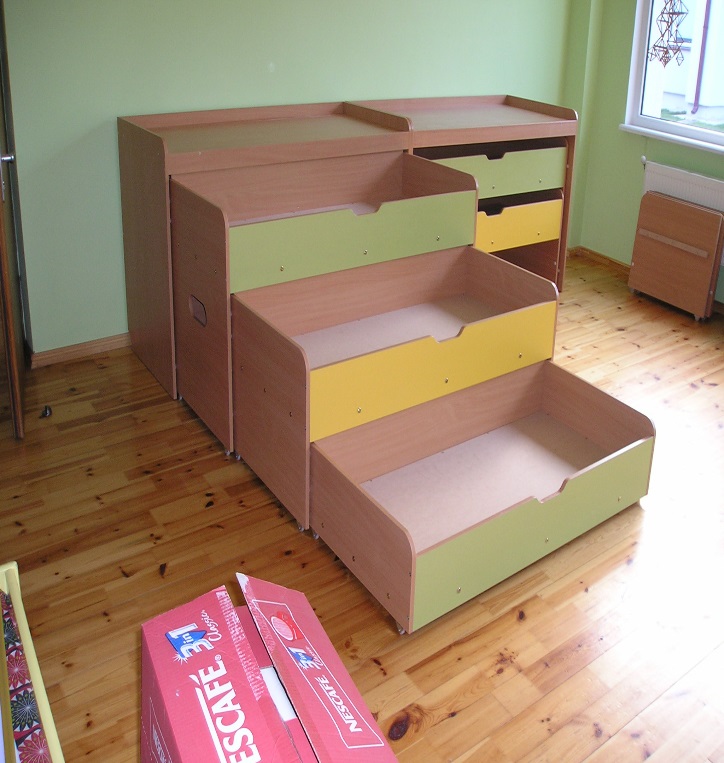 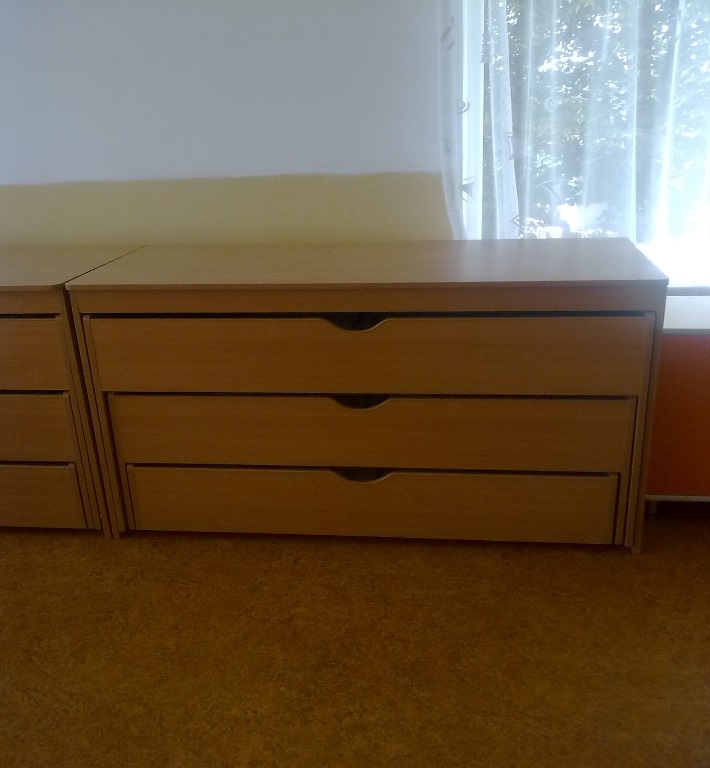 2. Garderobes skapjiIzstrādājuma apraksts – garderobes skapis sastāv no divām daļām. Augšējā daļā tiek novietots apģērbs, apakšējā daļa sēdēšanai un apavu novietošanai. Skapji ir aprīkoti ar durtiņām. Abas daļas ir nostiprinātas viena uz otras.Izgatavojamo skapju skaits:Skapis ar 3 durvīm – 4 gab.Skapis ar 5 durvīm – 4 gab.Skapja augšējās daļas izmēri (augstums * platums * dziļums):Skapis ar 3 durvīm –  1000 * 730 * 350Skapis ar 5 durvīm –  1000 * 1270 * 350Skapja apakšējās daļas izmēri (augstums * platums * dziļums):Skapis ar 3 durvīm –  350 * 730 * 600Skapis ar 5 durvīm –  350 * 1270 * 600Izejmateriāls:lamināts  (krāsa pēc pasūtītāja izvēles) skapja ārējās un durvju apmales (skatīt attēlus) - PVCstarpsienu apmales (skatīt attēlus)- ABS Furnitūras (eņģes, āķīši, kājas u.c.) veids, skaits, kvalitāte kā redzams attēlosvācu furnitūra no piegādātāja ,,Hafele” vai analoga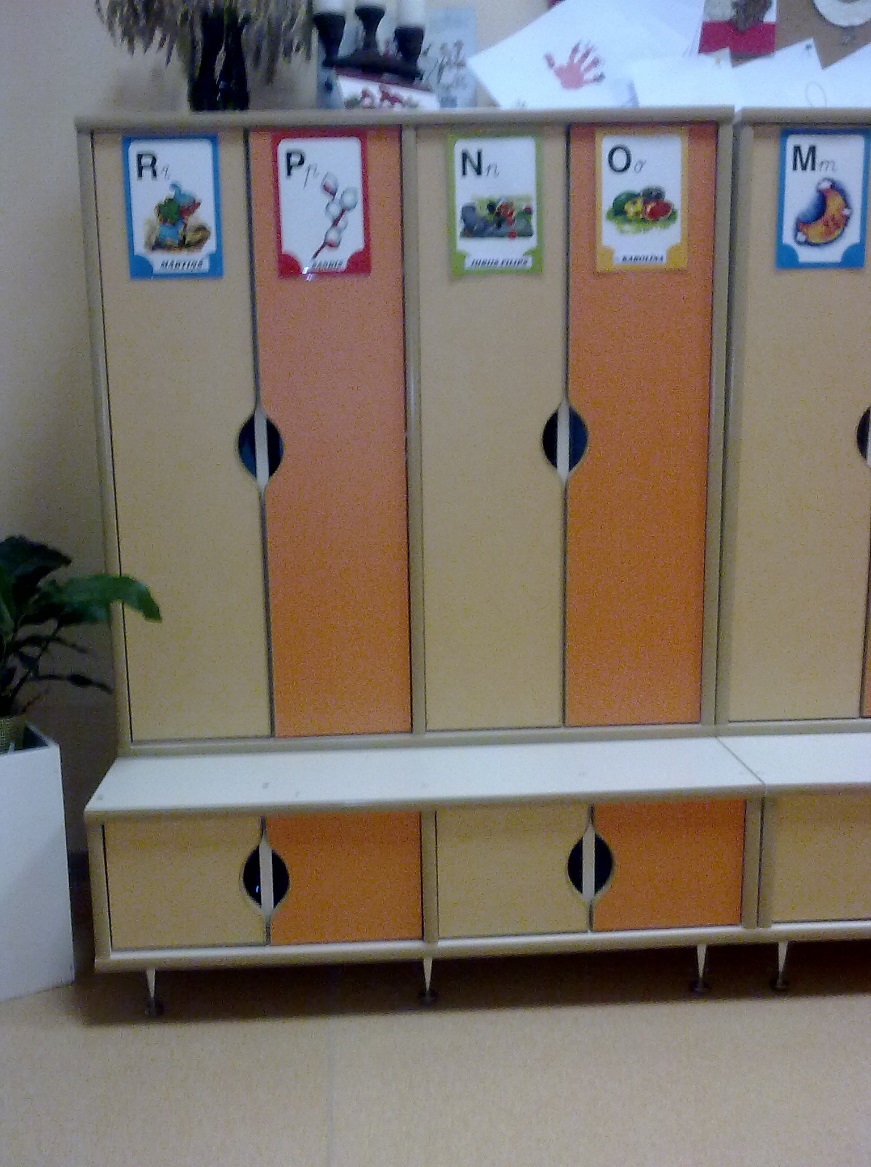 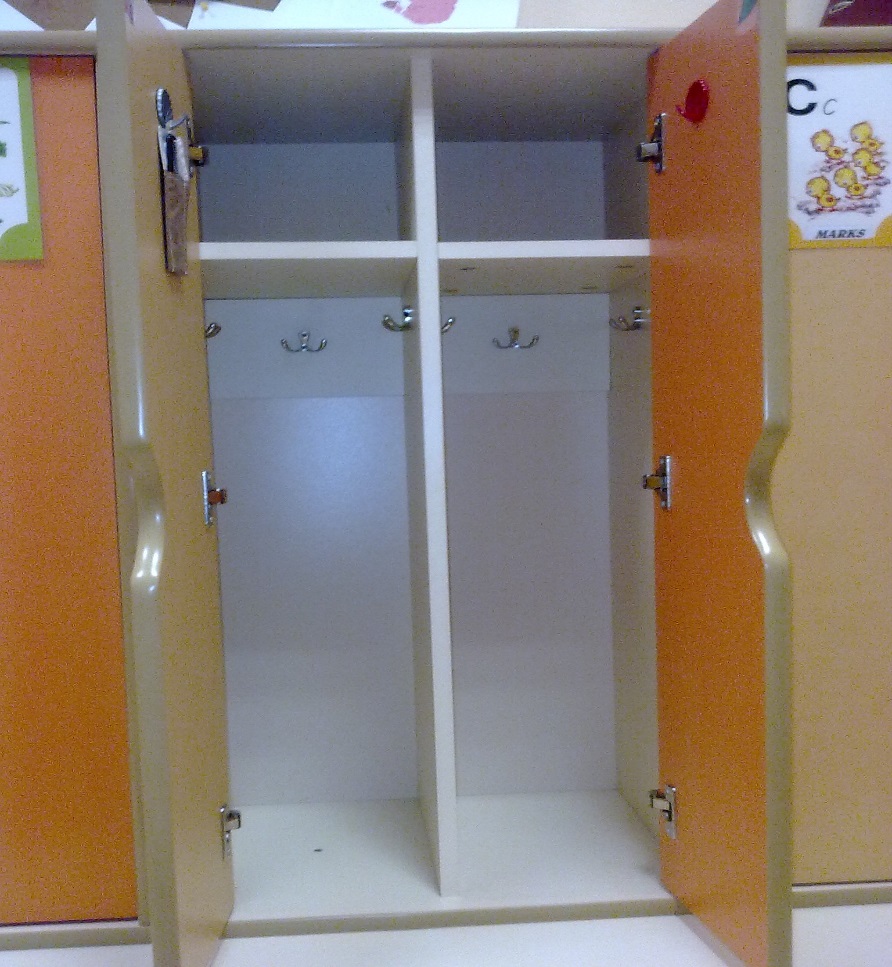 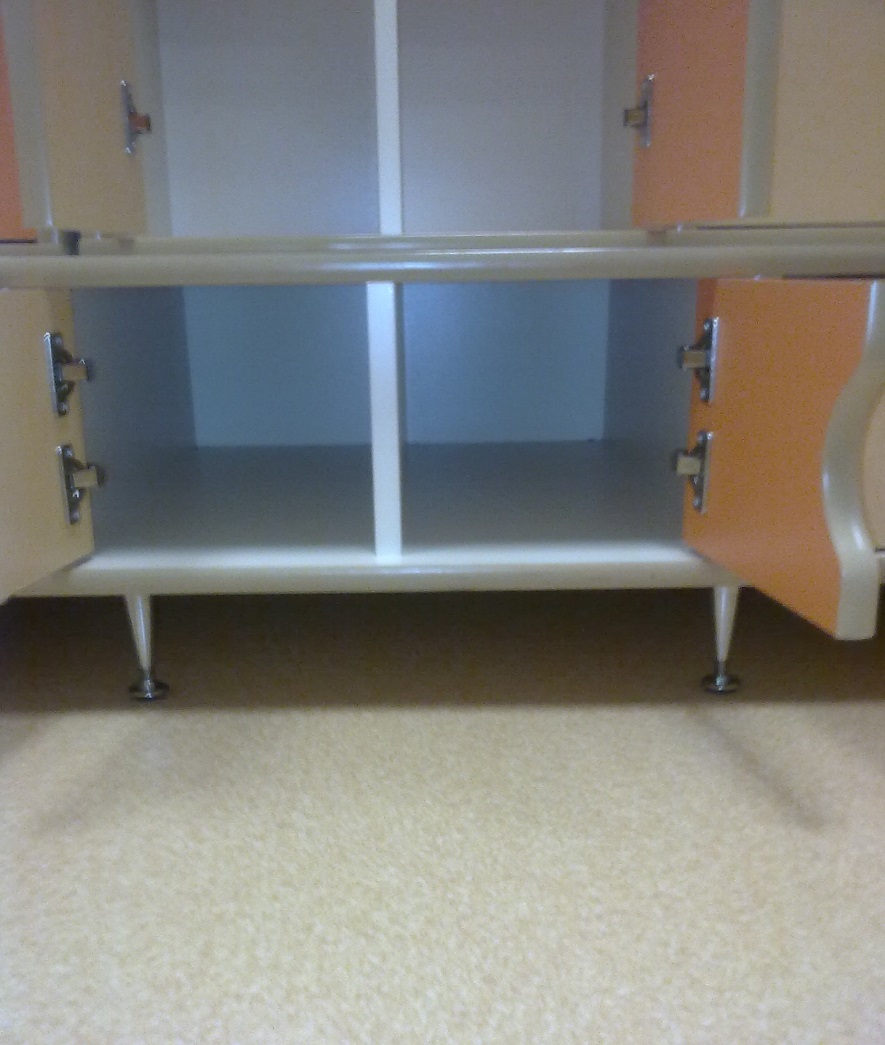 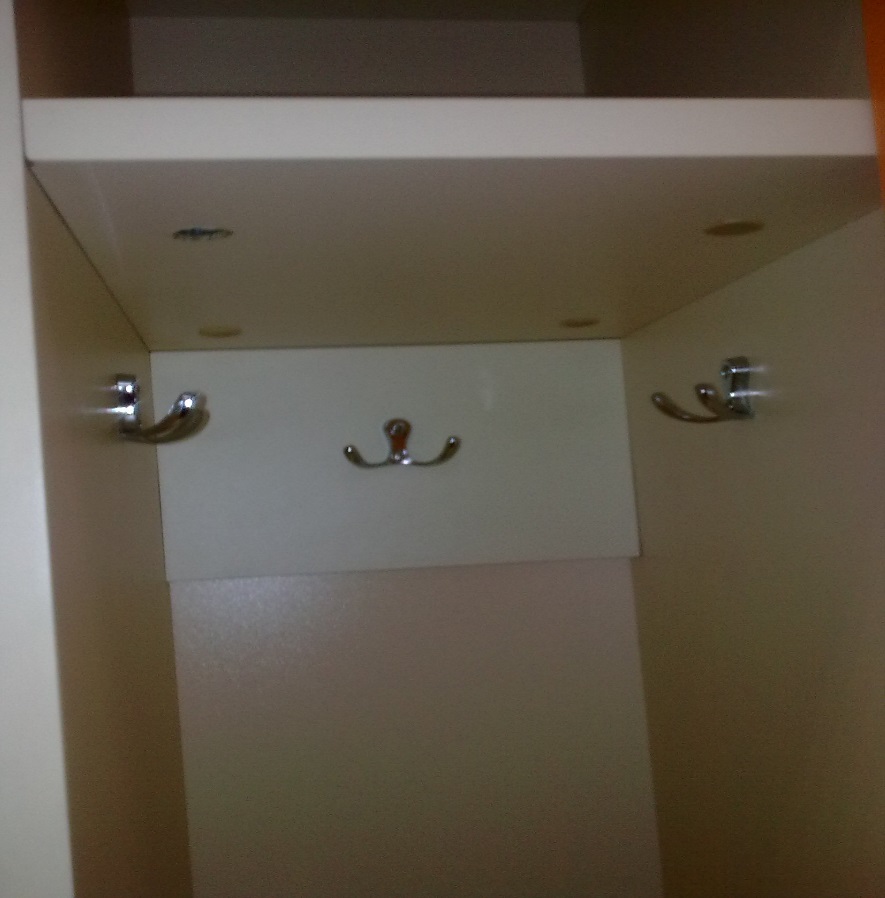 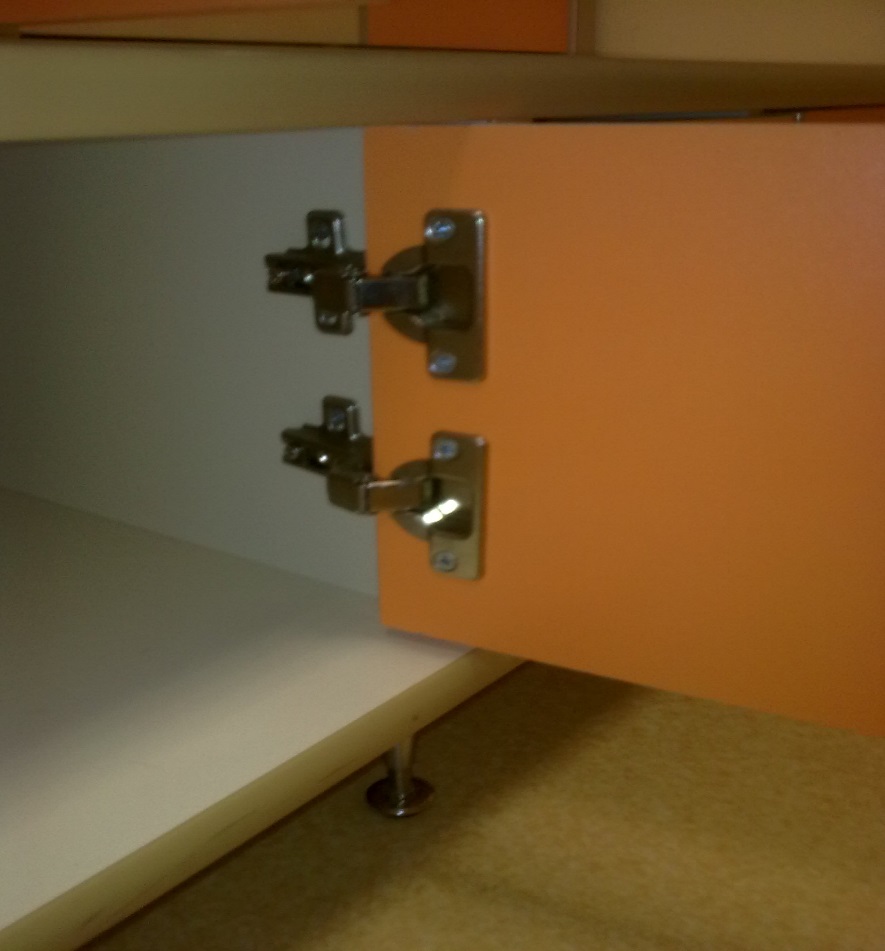 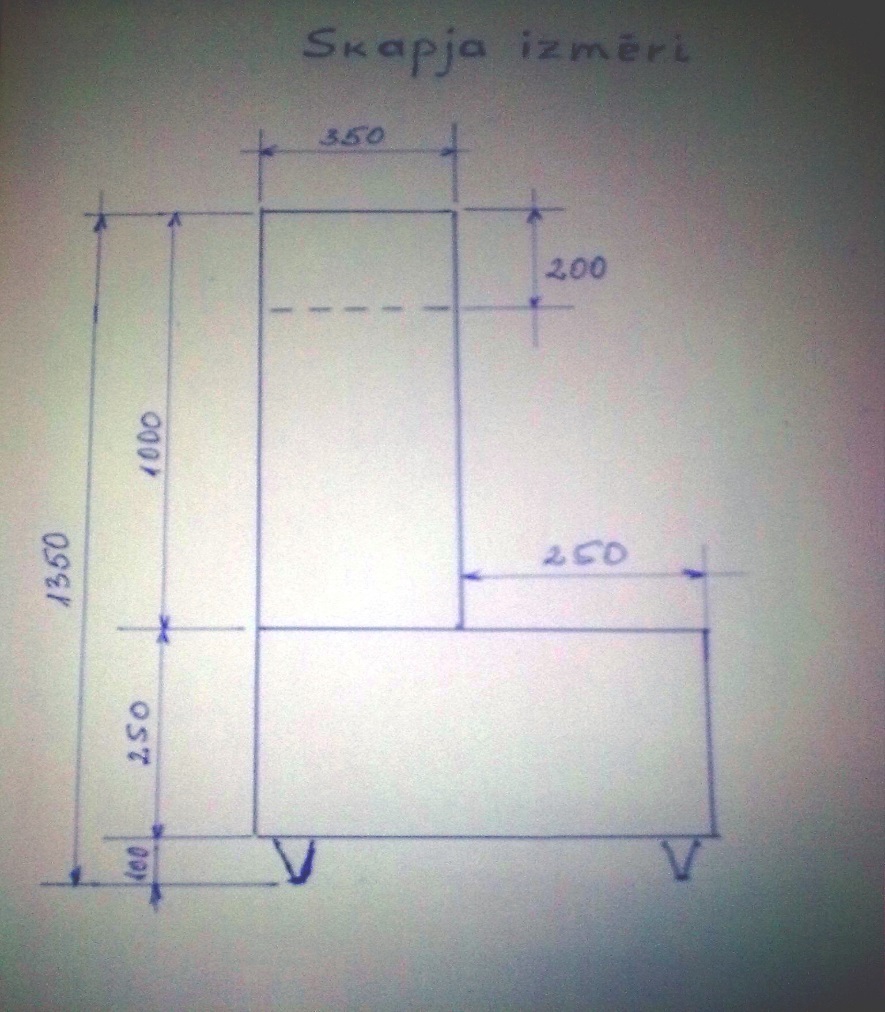 4.Dabiskā koka bērnu krēsliņi ar regulējamu augstumu -16 gab.Krēsliņa izmēri: platums x dziļums x sēdes augstums – 320x320x250-350mm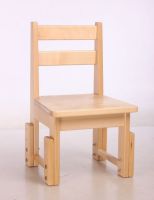 5. Dabiskā koka bērnu krēsliņi – 8gab.Krēsliņa izmēri: platums x dziļums x sēdes augstums – 280x270x280mm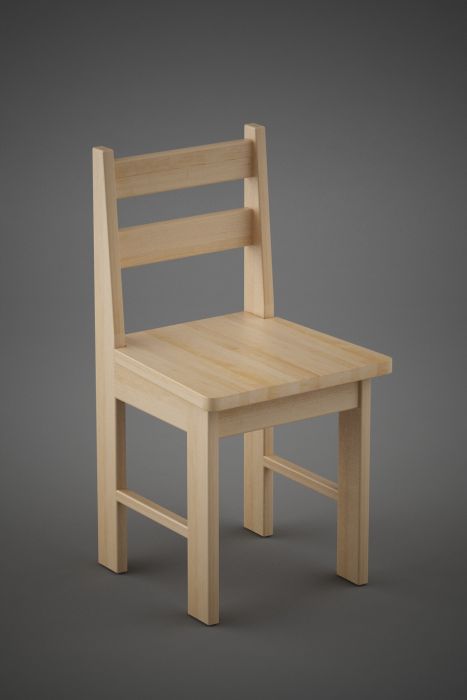 6. Bērnu galds ar regulējamu augstumu – 6 gab.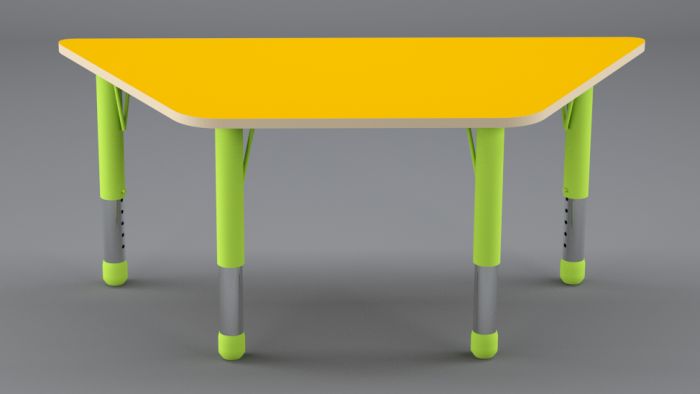 Galda virsma –vienādsānu trapece:Lamināta galda virsma  bieza Galda virsma aplīmēta 2mm ABS maliņu Galda virsmai noapaļoti stūriRegulējamas metāla kājas (skatīt attēlu, informāciju zemāk)Galda izmēri: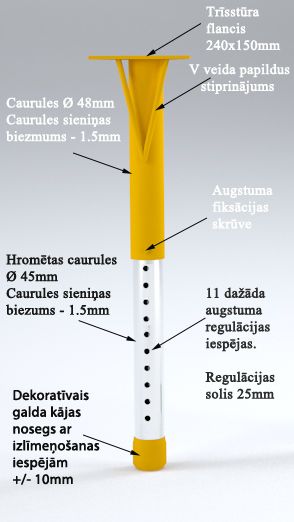 7. Drēbju skapis ar vienām durvīm – 2 gab.Izmērs – augstums x platums  x dziļums                 x   x Uz metāla kājām –  (sk. garderobes skapju attēlu)Krāsa – pēc pasūtītāja izvēlesIzejmateriāls:  lamināts  (krāsa pēc pasūtītāja izvēles); furnitūras (eņģes, kājas, āķīši, pakaramais u.c.) veids, skaits, kvalitāte kā redzams attēlos;vācu furnitūra no piegādātāja ,,Hafele” vai analoga.Skapis ir aprīkots ar 1 plauktu, 1 āķīti un 1 drēbju pakaramo (sk. attēlā)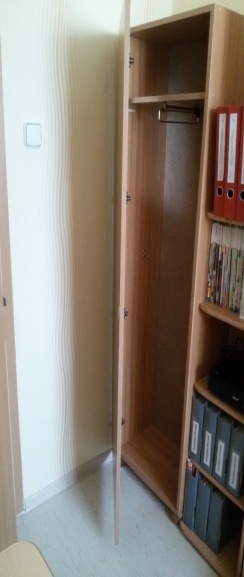 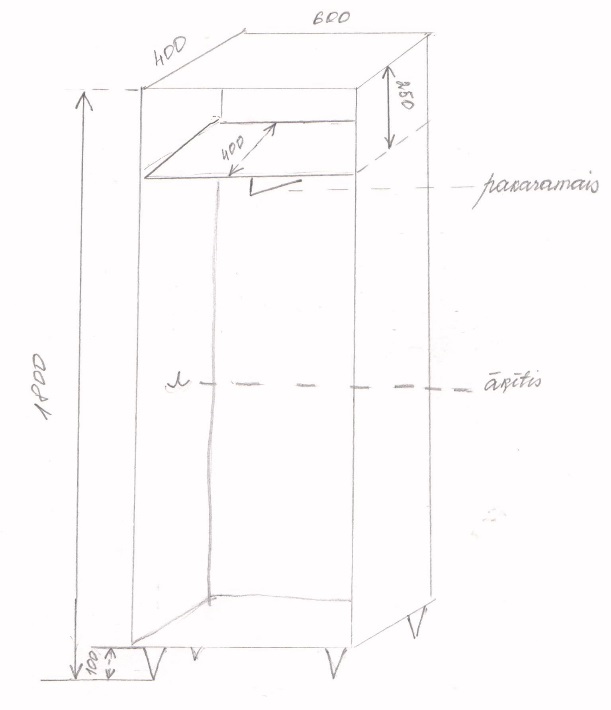 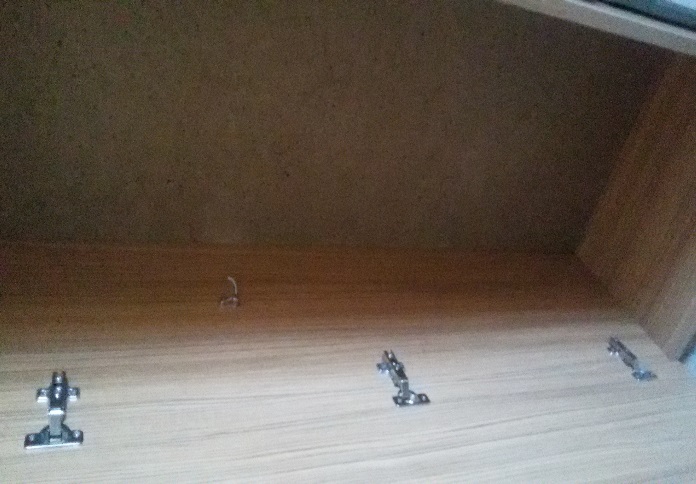 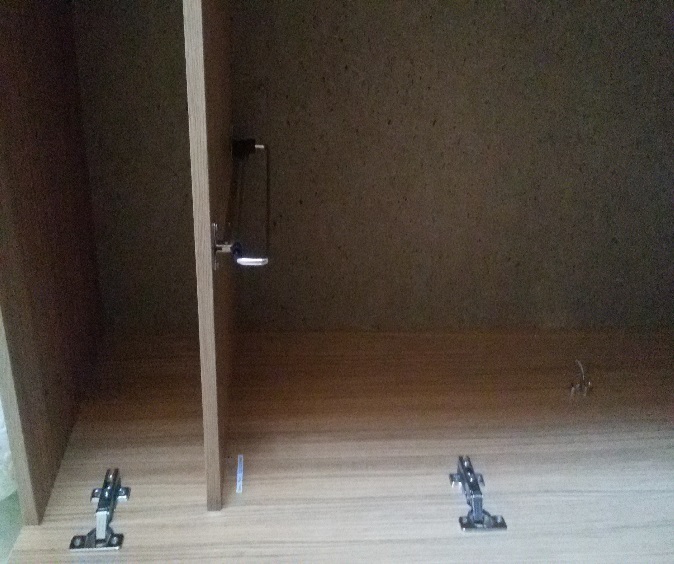 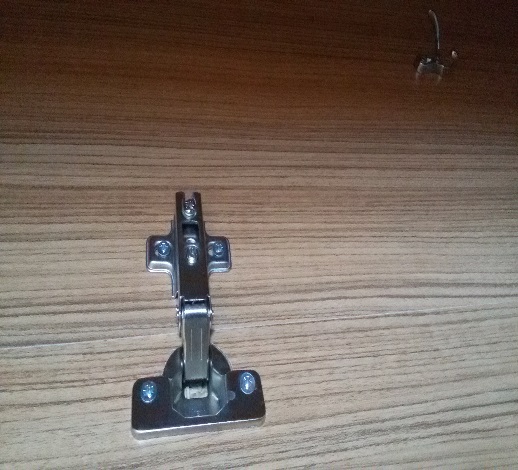 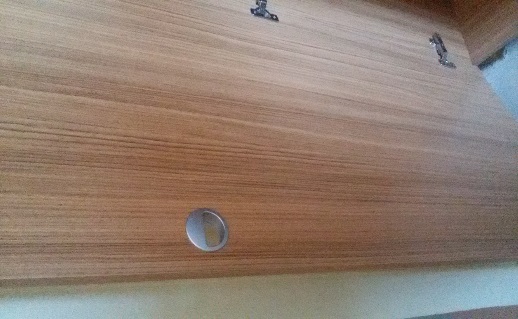 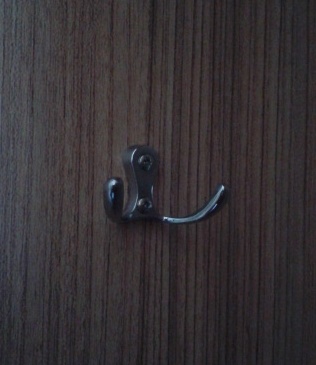 Papildus nosacījumi:   mēbeļu cenā ir jābūt iekļautiem transporta un uzstādīšanas izdevumiem;ražotājam mēbeļu krāsa ir jāsaskaņo ar iestādes vadītāju;mēbeļu izgatavošanas un uzstādīšanas termiņš – 45 dienas pēc līguma noslēgšanas.Pielikums Nr. 2TEHNISKAIS PIEDĀVĀJUMS1.daļā “Mēbeļu iegāde Daugavpils 4.speciālās pirmsskolas izglītības iestādei”DaugavpilīVārds, uzvārds:Taisija SamsonovaAmatsSaimniecības vadītājaTālrunis:22334142E-pasta adrese:d4sp_pii@inbox.lvVārds, uzvārds:Zane ĻeščukaAmatsValdes Locekle Tālrunis:22080501E-pasta adrese:Ippro.daugavpils@inbox.lvPasūtītājs:Daugavpils pilsētas 4.speciālā pirmsskolas izglītības iestādeNodokļu maksātāja struktūrvienības reģistrācijas numurs 90009751563Juridiskā adrese: Podnieku iela 1, Daugavpils, LV-5401Tālrunis: 28658588; e-pasts: d4sp_pii@inbox.lvMaksātājs:Daugavpils pilsētas Izglītības pārvaldeNod.maks.reģ.Nr. 90009737220Juridiskā adrese: Saules iela 7, Daugavpils, LV-5401Banka: Valsts kaseKonts: LV30TREL9810362050010Kods: TRELLV2XTālrunis: 65421623E-pasts: izglitiba@ip.daugavpils.lvDaugavpils pilsētas 4.speciālā pirmsskolas izglītības iestādes vadītāja:________________ Jekaterina JankovskaPiegādātājs:SIA “IP PRO”Reģ.Nr.51503062221Juridiskā adrese: Nometņu iela 116B, DaugavpilsBanka: AS “TRASTA KOMERCBANKA”Konts: LV21KBRB1111231408001Kods: KBRBLV2xTālrunis: 22080501e-pasts: ippro.daugavpils@inbox.lvSIA “IP PRO” valdes locekle:_____________ Zane Ļeščuka Galda platumsGalds ir trapeces formas: garākā mala ir 1200 mm, īsākā mala – 800 mmGalda dziļums (attālums starp trapeces malām) 520 mmGalda augstumsRegulējamas metāla kājas, hromētas: 420-620 mm Papildinformācija:Regulējama galda kājaPamata galda kājas parametri*Augstums –290mm (skatīt teh. zīm.) *Caurules Ø 48mm *Caurules sieniņas biezums –1,5mm *"V'' veida papildus stiprinājums Trīstura flancis 280x140mm stiprināšanai pie galda virsmas Regulējamās (izvelkamās) daļas parametri:*Hromēta caurule Ø 45mm *Caurules sieniņas biezums –1,5mm *11 dažāda augstuma regulācijas iespējas*Regulācijas solis 25mm * Metāla kājas diametrs –50 mm Dekoratīvais galda kājas nosegs ar izlīmeņošanas iespējām +/- 10mm Pasūtītājs:Daugavpils pilsētas 4.speciālā pirmsskolas izglītības iestādes vadītāja:________________ Jekaterina JankovskaPiegādātājs:SIA “IP PRO” valdes locekle:_____________ Zane ĻeščukaPasūtītājs:Daugavpils pilsētas 4.speciālā pirmsskolas izglītības iestādes vadītāja:________________ Jekaterina JankovskaPiegādātājs:SIA “IP PRO” valdes locekle:_____________ Zane Ļeščuka